October 15, 20177th Grade Atomic Structure ReviewVocabMatter: anything that takes up space and has massElement: a type of matter that cannot be broken down into another substance through chemical reactionsElements consist of atomsAtom: the smallest particle of an element that still has all the properties of that elementSubatomic particles: particles that make up an atomProtons, neutrons and electrons are subatomic particlesNucleus: the center mass of an atom, containing protons and neutronsProton: a subatomic particle with a positive chargeNeutron: a subatomic particle with no chargeElectron: a subatomic particle with a negative charge that orbits the nucleus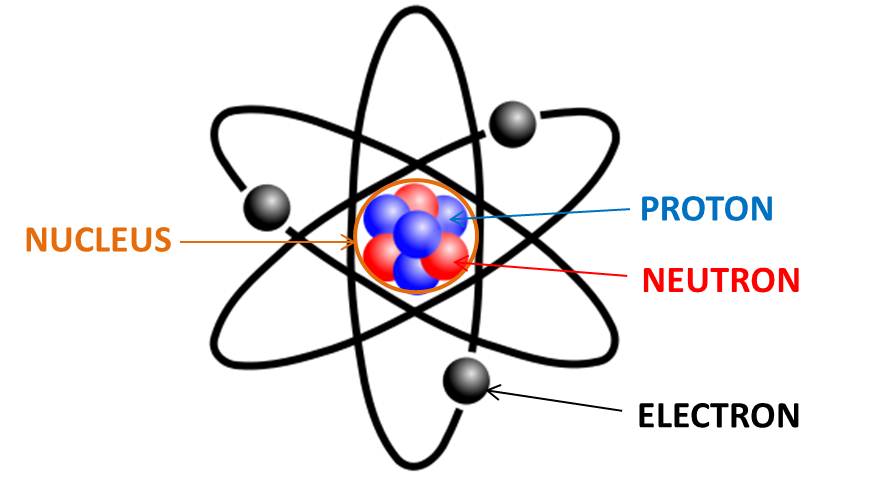 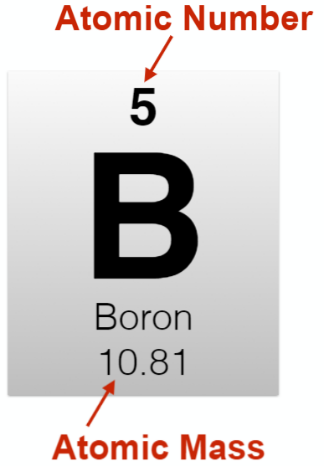 Periodic Table of the Elements: a table that organizes the elements according to their physical and chemical propertiesGroup: the vertical columns in the Periodic TablePeriod: the horizontal rows in the Periodic TableAtomic Number: the number of protons and the number of electrons found in an element’s atomAtomic number = # protons = # electronsAtomic Mass: the mass of an atom’s protons and neutronsAtomic mass – # protons = # neutrons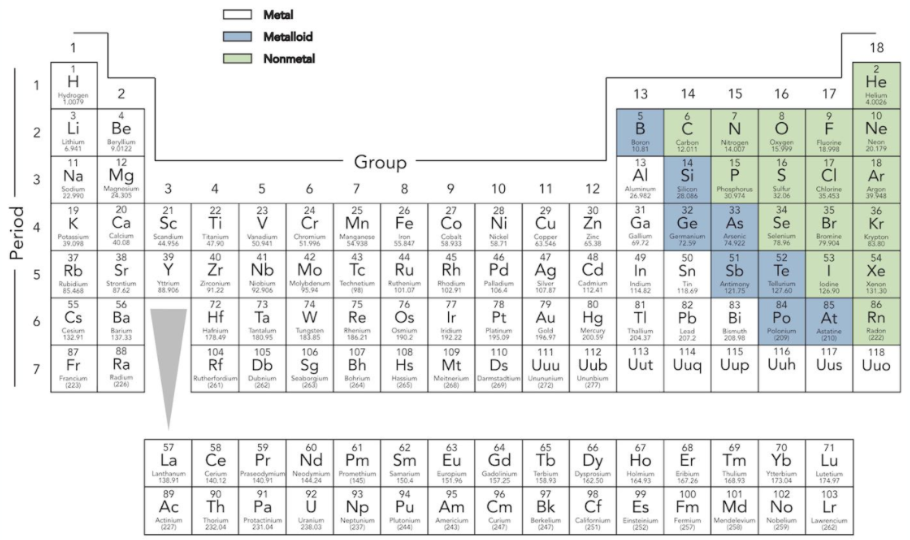 Metals: elements that are lustrous, shiny, hard and malleable and good conductors of electricity and heatNonmetals: elements that are soft, brittle, dull, and poor conductors of electricity and heatMetalloid: an element that can possess properties of both metals and nonmetalsSemi-conductors and electrical insulatorsPhysical Property: a property of a substance that can be observed without changing the substance’s identityEx. color, texture, smell, taste, density, freezing point, melting pointChemical property: characteristics that can be observed or measured during a chemical reactionEx. reactivity to acids, combustion, pHElectricity: the steady flow of electronsFocus Questions
How is the Periodic Table of the Elements Arranged?Elements with similar physical and chemical properties are grouped together on the table.The Periodic Table separates elements into metals, nonmetals, and metalloids.How do the elements from the metal and nonmetal groups differ?Metals and nonmetals have different physical and chemical properties from each other.What information about an element can be determined by using the Periodic Table of the Elements?An element’s atomic mass equals the number of protons in its atoms’ nucleus and the number of electrons normally orbiting the nucleusThe number of neutrons found in the nucleus of an atom is equal to the element’s atomic mass minus its atomic number.What is a metalloid?A metalloid is an element that can have the properties of both metals and nonmetals.Where are metalloids found on the Periodic Table of the Elements?Metalloids can be found on the border of the metals and nonmetals of the Periodic Table of the Elements.